Student Schedule and Classroom Stepper  Go to www.philasd.org and click on Login in the upper right.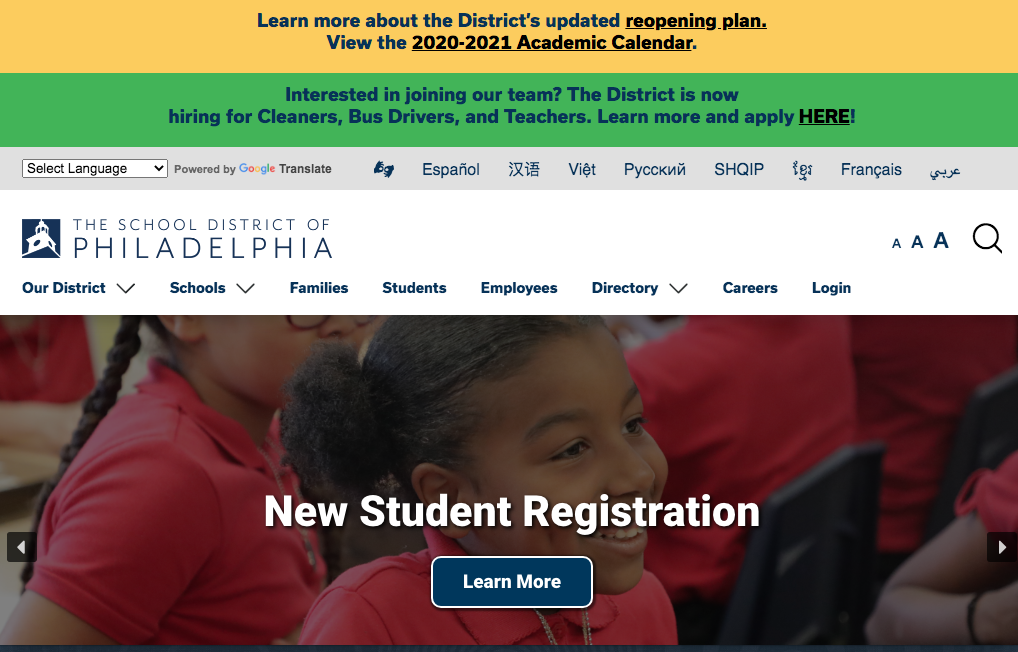 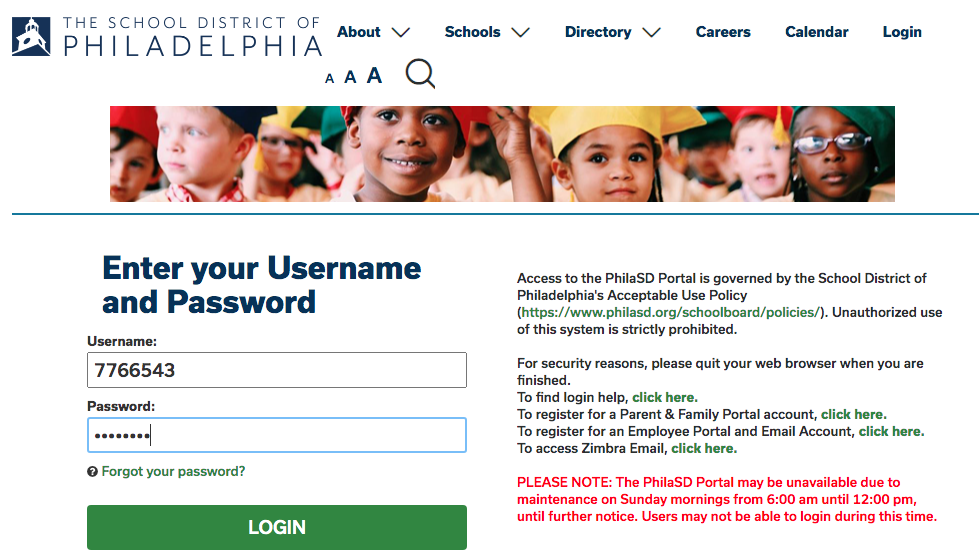 Type in your student ID number and your password and click LOGINIf you do not know your ID or need your password reset, email carnold@philasd.org with Password Help as the subject line.Click on the 3 lines in the upper left corner, the 6th option down is Schedule.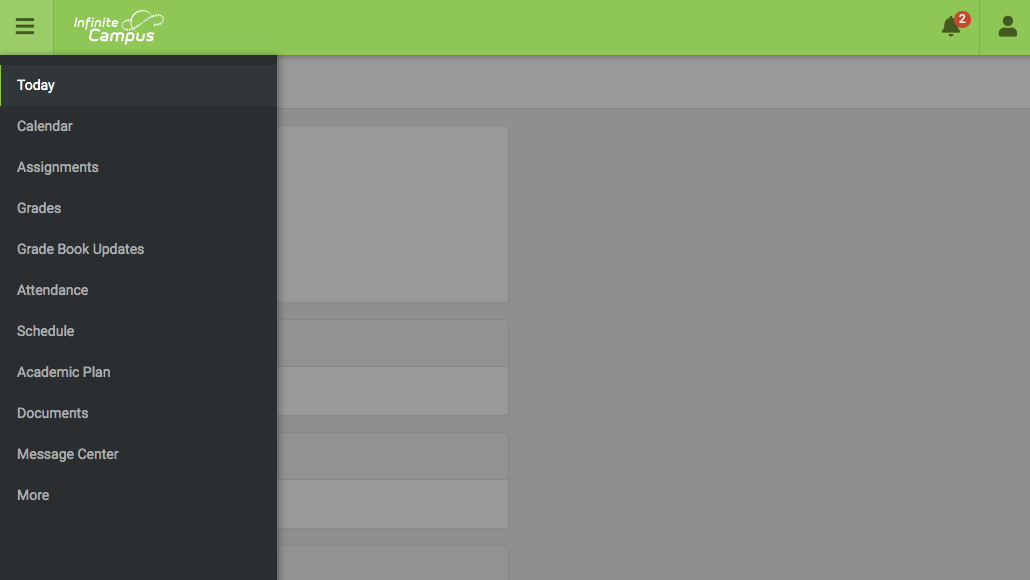 The last or second to last option is Message Center.  Click on that and scroll down until you see the Google menu and the Classroom icon.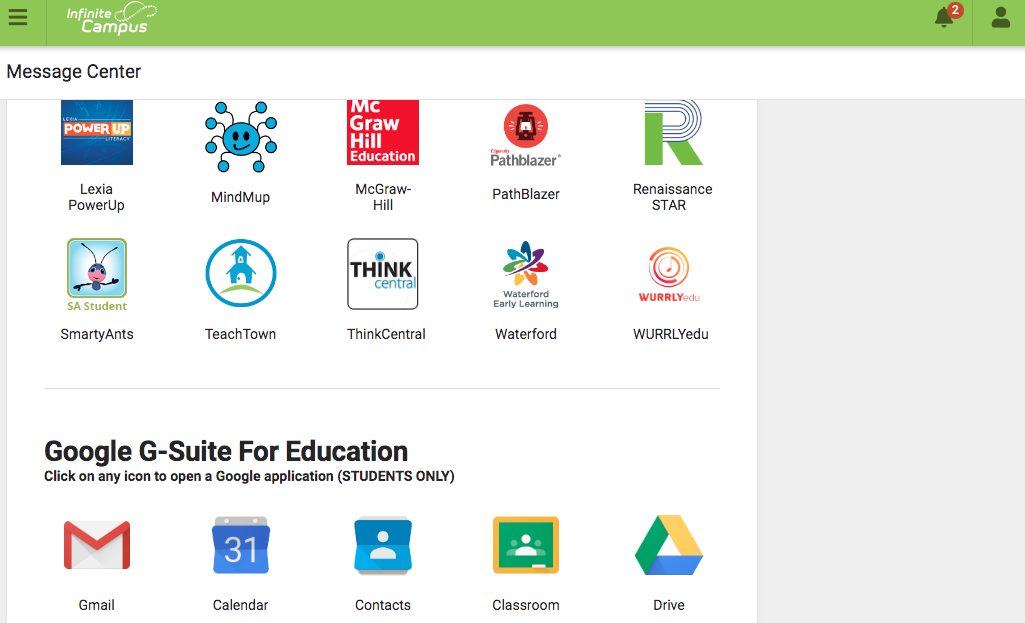 You will see several classes that you are enrolled in.  When you click on a specific class, there will be a large colorful banner at the top with a link for your meets.